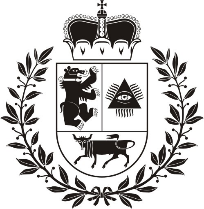 Šiaulių miesto savivaldybės tarybaSPRENDIMAS
 dėl Šiaulių miesto savivaldybės tarybos 2018 M. LAPKRIČIO 8 D.SPRENDIMO NR. T-385 „DĖL ATLYGINIMO UŽ VAIKŲ, UGDOMŲ PAGAL IKIMOKYKLINIO IR PRIEŠMOKYKLINIO UGDYMO PROGRAMAS, IŠLAIKYMĄ ŠIAULIŲ MIESTO SAVIVALDYBĖS ŠVIETIMO ĮSTAIGOSE NUSTATYMOTVARKOS APRAŠO PATVIRTINIMO“ PAKEITIMO2019 m. liepos 4 d. Nr. T-304ŠiauliaiVadovaudamasi Lietuvos Respublikos vietos savivaldos įstatymo 6 straipsnio 10 punktu, 18 straipsnio 1 dalimi, Lietuvos Respublikos švietimo įstatymo 70 straipsnio 11 dalimi, Šiaulių miesto savivaldybės taryba nusprendžia:1. Pakeisti Atlyginimo už vaikų, ugdomų pagal ikimokyklinio ir priešmokyklinio ugdymo programas, išlaikymą Šiaulių miesto savivaldybės švietimo įstaigose nustatymo tvarkos aprašą, patvirtintą Šiaulių miesto savivaldybės tarybos 2018 m. lapkričio 8 d. sprendimu Nr. T-385 „Dėl Atlyginimo už vaikų, ugdomų pagal ikimokyklinio ir priešmokyklinio ugdymo programas, išlaikymą Šiaulių miesto savivaldybės švietimo įstaigose nustatymo tvarkos aprašo patvirtinimo“:1.1. pakeisti 12.2 papunktį ir jį išdėstyti taip:„12.2. jei šeima patiria socialinę riziką ir (ar) vaikui skirtas privalomas ikimokyklinis ugdymas;“;1.2. pakeisti 12.4.2 papunktį ir jį išdėstyti taip:„12.4.2. tėvų (kitų teisėtų vaiko atstovų) prašymu kasmetinių ir nemokamų jų atostogų metu;“;1.3. papildyti 12.4.8 papunkčiu: „12.4.8. kai vienas iš tėvų turi poilsio dienas po pamaininio darbo.“;1.4. pakeisti 14.7 papunktį ir jį išdėstyti taip:„14.7. dokumentą, patvirtinantį, kad šeima patiria socialinę riziką ir (ar) vaikui skirtas privalomas ikimokyklinis ugdymas;“;1.5. pakeisti 14.9 papunktį ir jį išdėstyti taip:„14.9. pažymą iš darbovietės apie suteiktas kasmetines ar nemokamas atostogas ir papildomas darbdavio suteiktas poilsio dienas darbuotojams, jei augina neįgalų vaiką iki aštuoniolikos metų ir (ar) vaikus iki dvylikos metų;“;1.6. papildyti 14.10 papunkčiu: „14.10. pažymą iš darbovietės apie pamaininį darbą.“;1.7. pakeisti 20 punktą ir jį išdėstyti taip:„20. Atlyginimas už vaiko išlaikymą švietimo įstaigoje praėjusį mėnesį turi būti sumokėtas iki einamojo mėnesio 25 dienos.“;1.8. pakeisti 25 punktą ir jį išdėstyti taip:„25. Švietimo įstaigos darbuotojams, kurie maitinasi švietimo įstaigoje pagamintu maistu, mokestis už maitinimo paslaugas išskaitomas iš atlyginimo, vadovaujantis Aprašo 7 punktu, iki einamojo mėnesio paskutinės darbo dienos.“2. Nustatyti, kad šis sprendimas ne vėliau kaip per vieną mėnesį nuo jo įteikimo dienos gali būti skundžiamas paduodant skundą Lietuvos administracinių ginčų komisijos Šiaulių apygardos skyriui adresu: Dvaro g. 81, Šiauliai, arba Regionų apygardos administraciniam teismui bet kuriuose šio teismo rūmuose.Savivaldybės meras            								     Artūras Visockas